MISSING PERSON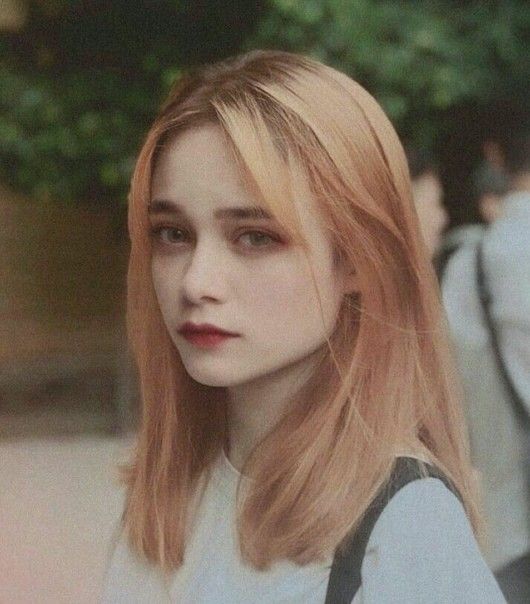 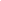 PLEASE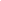 HELP FIND HER!